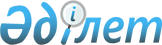 Об утверждении правил присуждения и размещения государственного образовательного кредитаПриказ и.о. Министра науки и высшего образования Республики Казахстан от 3 апреля 2024 года № 141. Зарегистрирован в Министерстве юстиции Республики Казахстан 4 апреля 2024 года № 34221.
      Примечание ИЗПИ!Введение в действие см. п. 4.
      В соответствии с подпунктом 24) пункта 15 Положения о Министерстве науки и высшего образования Республики Казахстан, утвержденного постановлением Правительства Республики Казахстан от 19 августа 2022 года № 580, ПРИКАЗЫВАЮ:
      1. Утвердить Правила присуждения и размещения государственного образовательного кредита (далее – Правила), согласно приложению, к настоящему приказу.
      2. Комитету высшего и послевузовского образования Министерства науки и высшего образования Республики Казахстан в установленном законодательством порядке обеспечить государственную регистрацию настоящего приказа в Министерстве юстиции Республики Казахстан и размещение на интернет-ресурсе Министерства науки и высшего образования Республики Казахстан после его официального опубликования.
      3. Контроль за исполнением настоящего приказа возложить на курирующего вице-министра науки и высшего образования Республики Казахстан.
      4. Настоящий приказ вводится в действие по истечении десяти календарных дней после дня его первого официального опубликования, за исключением подпункта 3) пункта 7 Правил, который вводится в действие с 1 января 2025 года. Правила присуждения и размещения государственного образовательного кредита Глава 1. Общие положения
      1. Настоящие Правила присуждения и размещения государственного образовательного кредита (далее – Правила) разработаны в соответствии с подпунктом 24) пункта 15 Положения о Министерстве науки и высшего образования Республики Казахстан, утвержденного постановлением Правительства Республики Казахстан от 19 августа 2022 года № 580 и устанавливают порядок присуждения и размещения государственного образовательного кредита для оплаты высшего образования.
      2. В настоящих Правилах используются следующие основные понятия:
      1) оператор уполномоченного органа в области образования (далее – Оператор) – юридическое лицо со стопроцентным участием государства в уставном капитале, определяемое уполномоченным органом в области образования, осуществляющее размещение государственного заказа на обеспечение студентов, магистрантов и докторантов местами в общежитиях, государственного образовательного заказа на среднее образование в частных организациях образования, государственного образовательного заказа на подготовку кадров с высшим и послевузовским образованием и выплату государственных стипендий, за исключением государственных именных стипендий, а также осуществляющее координацию деятельности участников подушевого нормативного финансирования в пределах, предусмотренных законодательством Республики Казахстан, и обеспечивающее мониторинг и контроль за соблюдением лицами, своих обязанностей по отработке или возмещению расходов бюджетных средств в случае неотработки;
      2) уполномоченный орган в области науки и высшего образования (далее – Уполномоченный орган) – центральный исполнительный орган Республики Казахстан, осуществляющий руководство и межотраслевую координацию в области высшего и послевузовского образования;
      3) организация высшего и (или) послевузовского образования (далее – ОВПО) – высшее учебное заведение, реализующее образовательные программы высшего и (или) послевузовского образования и осуществляющее научно-исследовательскую деятельность;
      4) государственный образовательный кредит – целевой кредит, предоставляемый обучающимся для оплаты высшего образования;
      5) претендент – гражданин Республики Казахстан, претендующий на обучение по государственному образовательному кредиту в ОВПО.
      3. Обеспечение присуждения и размещения государственного образовательного кредита, возлагается на Оператора, определяемого Уполномоченным органом, являющимся администратором бюджетной программы государственного образовательного кредитования, в соответствии с законодательством Республики Казахстан о государственных закупках, за исключением финансового агентства.
      4. Государственный образовательный кредит выдается беспроцентно, в тенге сроком на десять лет.
      5. Срок государственного образовательного кредита, установленный пунктом 4 настоящих Правил, не распространяется на следующую категорию заемщиков, которым государственный образовательный кредит выдается сроком на пятнадцать лет и в течение шести месяцев после завершения обучения:
      1) дети-сироты и дети, оставшиеся без попечения родителей;
      2) дети из многодетных семей, имеющих четырех и более совместно проживающих несовершеннолетних детей, в том числе детей, обучающихся по очной форме обучения по общеобразовательным или профессиональным программам в организациях общего среднего, технического и профессионального, послесреднего, высшего и (или) послевузовского образования, после достижения ими восемнадцатилетнего возраста до времени окончания организаций образования (но не более чем до достижения двадцатитрехлетнего возраста);
      3) дети с инвалидностью;
      4) дети из малообеспеченных семей.
      6. Периодом освоения государственного образовательного кредита является срок обучения заемщика в ОВПО, в течение которого осуществляется оплата такого обучения за каждый предстоящий академический период (семестр). Глава 2. Порядок присуждения государственного образовательного кредита
      7. Государственный образовательный кредит присуждается претендентам, соответствующим следующим критериям, если иное не предусмотрено настоящими Правилами:
      1) обладателям образовательного гранта с частичной оплатой за обучение в ОВПО на территории Республики Казахстан по образовательным программам высшего образования;
      2) предоставившим поручительство не менее одного трудоспособного гражданина Республики Казахстан, имеющего постоянный источник дохода. Данный критерий не применяется к заемщикам, относящимся к категориям детей-сирот и детей, оставшихся без попечения родителей;
      3) претендентам, имеющие зарегистрированный договор об образовательном накопительном вкладе или договор образовательного накопительного страхования с совокупными накоплениями в размере не менее десяти процентов от общей стоимости образовательных услуг за весь период обучения в ОВПО.
      8. Для участия в присуждении государственного образовательного кредита претендент не позднее тридцати рабочих дней после размещения информации о начале приема заявлений согласно пункту 10 настоящих Правил, подает Оператору заявление по форме, утвержденной Оператором с предоставлением следующих документов в электронном формате:
      1) документ, удостоверяющий личность претендента;
      2) договор об оказании образовательных услуг, заключенный между претендентом и ОВПО;
      3) согласие претендента на сбор и обработку его персональных данных;
      4) согласие претендента на предоставление Оператору сведений о нем в кредитные бюро;
      5) согласие претендента на выдачу кредитного отчета Оператору;
      6) нотариально удостоверенное согласие законных представителей на подписание претендентом кредитного договора и (или) связанных с ним договоров в рамках государственного образовательного кредитования (для несовершеннолетних претендентов);
      7) документ, удостоверяющий личность поручителя (при наличии поручителя);
      8) согласие поручителя (-ей) на сбор и обработку его персональных данных (при наличии поручителя (-ей));
      9) согласие поручителя (-ей) на предоставление Оператору сведений о нем в кредитные бюро;
      10) согласие поручителя (-ей) на выдачу кредитного отчета Оператору (при наличии поручителя (-ей));
      11) справка с места работы поручителя (-ей) с указанием наименования и реквизитов работодателя и должности поручителя (-ей) (при наличии поручителя (-ей));
      12) справка о пенсионных отчислениях или выписка из индивидуального пенсионного счета поручителя (-ей) за последние 6 месяцев, за исключением случаев, предусмотренных законодательством Республики Казахстан;
      При отсутствии возможности предоставления документов, предусмотренных частью первой настоящего пункта, в электронном формате, указанные документы предоставляются претендентом Оператору в бумажном формате.
      9. Подтверждение отнесения претендентов к категории, указанной в:
      1) подпункте 1) пункта 5 настоящих Правил осуществляется Оператором путем получения необходимых сведений от уполномоченного органа в области защиты прав детей Республики Казахстан на момент рассмотрения заявления заемщика.
      2) подпунктах 2) – 4) пункта 5 настоящих Правил осуществляется Оператором путем получения необходимых сведений от центрального исполнительного органа, осуществляющего руководство и межотраслевую координацию в сфере социальной защиты населения в соответствии с законодательством Республики Казахстан, на момент рассмотрения заявления заемщика.
      10. Присуждение государственного образовательного кредита осуществляется в пределах объема средств, предусмотренных в бюджетной программе государственного образовательного кредитования Уполномоченного органа. 
      11. Оператор с учетом сроков, установленных Правилами присуждения образовательного гранта для оплаты высшего или послевузовского образования с присуждением степени "бакалавр" или "магистр", утвержденными приказом исполняющего обязанности Министра науки и высшего образования Республики Казахстан от 25 августа 2023 года № 443 (зарегистрированного в Реестре государственной регистрации нормативных правовых актов под № 33345), определяет и объявляет срок приема заявлений претендентов для присуждения государственного образовательного кредита в зависимости от получения финансирования от Уполномоченного органа и размещает информацию о начале приема заявлений на своем официальном интернет-ресурсе.
      При образовании экономии по бюджетной программе государственного образовательного кредитования Уполномоченного органа Оператор повторно размещает информацию о приеме заявлений на своем официальном интернет-ресурсе.
      Рассмотрение заявлений претендентов с приложенными документами, предусмотренными пунктом 8 Правил, осуществляется Оператором в порядке очередности их предоставления претендентами, с учетом даты и времени их предоставления, а также в пределах объема выделенных средств из республиканского бюджета на присуждение государственного образовательного кредита. Оператор, в течение трех рабочих дней со дня принятия решения о присуждении государственного образовательного кредита на весь объем выделенных средств из республиканского бюджета, направляет обоснованный и мотивированный отказ в присуждении государственного образовательного кредита претендентам, предоставившим заявления позднее претендентов, в отношении которых Оператором принято решение о присуждении государственного образовательного кредита на весь объем выделенных средств из республиканского бюджета.
      12. Оператор рассматривает заявления претендентов с приложенными документами, предусмотренными пунктом 8 Правил, для присуждения государственного образовательного кредита в течение пятнадцати рабочих дней после приема заявления и документов.
      При рассмотрении заявлений претендентов Оператор осуществляет проверку полноты представленных документов.
      В случае выявления факта предоставления претендентом заявления и (или) приложенных к нему документов, не соответствующих настоящим Правилам, Оператор в течение трех рабочих дней сообщает претенденту о необходимости устранения выявленных несоответствий. 
      Претендент в течение пяти рабочих дней после получения сообщения от Оператора, устраняет несоответствия и повторно подает заявление с приложением к нему соответствующих документов.
      Оператор в течение трех рабочих дней со дня поступления повторного заявления и (или) документов к заявлению осуществляет их рассмотрение.
      В случае повторного выявления факта предоставления претендентом заявления и (или) приложенных к нему документов, не соответствующих настоящим Правилам, Оператор в течение трех рабочих дней со дня выявления несоответствий, направляет претенденту обоснованный и мотивированный отказ в присуждении государственного образовательного кредита.
      13. Решение о присуждении государственного образовательного кредита оформляется протоколом Оператора и в течение двух рабочих дней после оформления протокола доводится до сведения претендента посредством направления уведомления на абонентский номер и (или) электронную почту, указанные в заявлении. Глава 3. Порядок размещения государственного образовательного кредита
      14. В течение пяти рабочих дней после уведомления Оператором претендента о присуждении государственного образовательного кредита, между претендентом и Оператором заключаются кредитный договор и связанные с ним договоры, содержащие следующие основные сведения:
      1) предмет договора;
      2) планируемый размер государственного образовательного кредита на весь срок обучения в тенге в ценах, предусмотренных договором об оказании образовательных услуг;
      3) срок действия договора;
      4) назначение государственного образовательного кредита;
      5) условия выдачи и сроки погашения государственного образовательного кредита;
      6) права, обязанности и реквизиты сторон;
      7) сведения о поручителе (-ях);
      8) ответственность сторон;
      9) условия расторжения договора.
      15. Оператор осуществляет безналичное перечисление средств государственного образовательного кредита по целевому назначению по группе образовательных программ непосредственно на образовательный накопительный вклад или расчетную сумму по договору образовательного накопительного страхования. Дальнейшее перечисление средств государственного образовательного кредита на банковский счет ОВПО осуществляется в порядке, установленном Законом Республики Казахстан "О Государственной образовательной накопительной системе".
      16. Государственный образовательный кредит выдается в безналичной форме.
      17. Погашение заемщиком государственного образовательного кредита начинается с месяца, следующего за месяцем перечисления средств государственного образовательного кредита со счета Оператора. 
      Погашение заемщиком, относящимся к категории, предусмотренной пунктом 5 настоящих Правил, государственного образовательного кредита, начинается не позднее, чем через шесть месяцев после окончания ОВПО. 
      18. При досрочном прекращении обучения заемщика возврат суммы, затраченной на его обучение, осуществляется заемщиком в течение двенадцати месяцев со дня досрочного прекращения обучения, за исключением случаев досрочного прекращения обучения в связи с болезнью заемщика либо его перевода на обучение по образовательному гранту, полностью покрывающему оплату высшего образования, при наступлении которых возврат суммы, затраченной на обучение заемщика, осуществляется в соответствии с графиком погашения государственного образовательного кредита. 
      19. В случае смерти заемщика либо объявления его умершим, требования по государственным образовательным кредитам прекращаются. При наличии поручителя, последним в течение пятнадцати рабочих дней после получения свидетельства или справки о смерти предоставляются Оператору нотариально заверенная копия свидетельства о смерти заемщика и заявление, составленное в письменной произвольной форме о прекращении требования по государственному образовательному кредиту. 
      20. В случае призыва заемщиков на срочную воинскую службу, погашение государственного образовательного кредита приостанавливается на период прохождения срочной воинской службы, но не более чем на два года, при этом график погашения подлежит корректировке с увеличением срока погашения государственного образовательного кредита на срок приостановления.
      Для корректировки графика погашения заемщик представляет Оператору заявление с приложением приказа начальника местного органа военного управления области (города республиканского значения или столицы) о призыве заемщика на срочную воинскую службу.
      21. При предоставлении ОВПО заемщику академического отпуска срок государственного образовательного кредита продлевается на период академического отпуска с оформлением соответствующего дополнительного соглашения к кредитному договору и связанным с ним договорам между заемщиком и Оператором. Выделение средств государственного образовательного кредита такого заемщика прекращается на период академического отпуска и начинается вновь после издания приказа ОВПО о возобновлении обучения заемщика. Глава 4. Заключительные положения
      22. При переводе заемщика в другую ОВПО, предоставлении ему академического отпуска, отчислении, либо потере связи заемщика с ОВПО, последняя сообщает об этом Оператору в течение трех рабочих дней, со дня издания соответствующего акта ОВПО.
      23. Оператор предоставляет Уполномоченному органу сведения о присуждении и размещении государственного образовательного кредита в соответствии с заключенным между ними договором поручения.
					© 2012. РГП на ПХВ «Институт законодательства и правовой информации Республики Казахстан» Министерства юстиции Республики Казахстан
				
      исполняющий обязанности министра науки и высшего образования Республики Казахстан 

Д. Ахмед-заки
Приложение к приказу/
исполняющий обязанности
министра науки и
высшего образования
Республики Казахстан
от 3 апреля 2024 года № 141